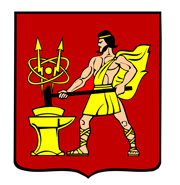 АДМИНИСТРАЦИЯ ГОРОДСКОГО ОКРУГА ЭЛЕКТРОСТАЛЬМОСКОВСКОЙ ОБЛАСТИПОСТАНОВЛЕНИЕот 27.06.2018 № 577/6О внесении изменений и дополнений в Административный регламент по исполнению муниципальной функции «Осуществление органом внутреннего муниципального финансового контроля полномочий по контролю за соблюдением законодательства в сфере закупок товаров, работ, услуг для обеспечения муниципальных нужд на территории городского округа Электросталь Московской области»В соответствии с приказом Казначейства России от 12.03.2018 № 14н «Об утверждении Общих требований к осуществлению органами государственного (муниципального) финансового контроля, являющимися органами (должностными лицами) исполнительной власти субъектов Российской Федерации (местных администраций), контроля за соблюдением Федерального закона «О контрактной системе в сфере закупок товаров, работ, услуг для обеспечения государственных и муниципальных нужд» и в целях приведения муниципальных нормативных правовых актов городского округа Электросталь Московской области в соответствие с законодательством Российской Федерации, Администрация городского округа Электросталь Московской области  ПОСТАНОВЛЯЕТ:Внести следующие изменения и дополнения в Административный регламент по исполнению муниципальной функции «Осуществление органом внутреннего муниципального финансового контроля полномочий по контролю за соблюдением законодательства в сфере закупок товаров, работ, услуг для обеспечения муниципальных нужд на территории городского округа Электросталь Московской области», утвержденный постановлением Администрации городского округа Электросталь Московской области от 21.12.2017 № 946/12 (далее – Регламент):Пункт 2.4 Регламента изложить в новой редакции: «2.4. Исполнение муниципальной функции осуществляется экономическим управлением Администрации городского округа (далее – экономическое управление) в лице работников отдела муниципального финансового контроля экономического управления (далее – уполномоченные лица), из числа которых формируется проверочная группа с целью проведения проверки. Камеральная проверка может проводиться одним уполномоченным лицом или проверочной группой. Выездная проверка проводится проверочной группой в составе не менее двух уполномоченных лиц.».Пункт 2.9 Регламента дополнить абзацем следующего содержания: «При выявлении обстоятельств и фактов, свидетельствующих о признаках нарушений, относящихся к компетенции другого государственного (муниципального) органа (должностного лица), Администрация городского округа направляет информацию о таких обстоятельствах и фактах в соответствующий орган (должностному лицу) в течение 10 рабочих дней с даты выявления таких обстоятельств и фактов.».Пункт 2.10 Регламента изложить в новой редакции: «2.10. Лица, исполняющие муниципальную функцию несут ответственность за решения и действия (бездействие), принимаемые (осуществляемые) в процессе осуществления контрольных мероприятий, в соответствии с законодательством Российской Федерации.».В пункте 2.16.3 Регламента цифру «30» заменить цифрой «20».Пункт 3.2.1 Регламента изложить в новой редакции: «3.2.1. Основанием для начала выполнения административной процедуры являются:план проведения проверок, утвержденный распоряжением Администрации городского округа;наличие информации о нарушении законодательства Российской Федерации о контрактной системе в сфере закупок, в том числе в единой информационной системе в сфере закупок и средствах массовой информации;истечение срока исполнения субъектами контроля ранее выданных предписаний;принятие решения о проведении внеплановой проверки по результатам рассмотрения акта выездной или камеральной проверки.».В абзаце втором пункта 3.2.3 Регламента слова «подпунктами «б-ж» пункта 3.2.1» заменить словами «подпунктами «б-г» пункта 3.2.1».Пункт 3.2.6 Регламента изложить в новой редакции: «3.2.6. В распоряжении о проведении проверки указываются наименование субъекта контроля, место нахождения субъекта контроля, место фактического осуществления деятельности субъекта контроля, предмет проверки, проверяемый период, вид проверки (плановая или внеплановая), форма проверки (камеральная или выездная), состав проверочной группы, а так же экспертов, представителей экспертных организаций, дата начала проверки, срок проведения проверки, перечень основных вопросов, подлежащих изучению в ходе проведения проверки.».В пункте 3.3.9 Регламента цифру «30» заменить цифрой «10».Пункт 3.3.9 Регламента дополнить абзацем вторым следующего содержания: «Основанием продления срока проверки является получение в ходе проведения проверки информации о наличии в деятельности субъекта контроля нарушений законодательства Российской Федерации о контрактной системе в сфере закупок и принятых в соответствии с ним нормативных правовых (правовых) актов, требующей дополнительного изучения.».Пункт 3.3.10 Регламента изложить в новой редакции: «3.3.10. При проведении камеральной проверки уполномоченными лицами проводится проверка полноты представленных субъектом контроля документов и информации по запросу лиц, указанных в пункте 2.4. настоящего Регламента, в течение 3 рабочих дней со дня получения от субъекта контроля таких документов и информации.В случае, если по результатам проверки полноты представленных субъектом контроля документов и информации установлено, что субъектом контроля не в полном объеме представлены запрошенные документы и информация, проведение камеральной проверки приостанавливается в соответствии с подпунктом «г» пункта 3.3.13 настоящего Регламента со дня окончания проверки полноты представленных субъектом контроля документов и информации.Одновременно с направлением копии решения о приостановлении камеральной проверки в адрес субъекта контроля направляется повторный запрос о представлении недостающих документов и информации, необходимых для проведения проверки.В случае непредставления субъектом контроля документов и информации по повторному запросу лиц, указанных в пункте 2.4. настоящего Регламента, по истечении срока приостановления проверки в соответствии с подпунктом «г» пункта 3.3.13 настоящего Регламента проверка возобновляется.Факт непредставления субъектом контроля документов и информации фиксируется в акте, который оформляется по результатам проверки.».Пункт 3.3.13 Регламента изложить в новой редакции: «3.3.13. Решение о приостановлении проверки принимается Главой городского округа или, в случае его временного отсутствия – первым заместителем или заместителем Главы Администрации городского округа, временно осуществляющим руководство деятельностью Администрации городского округа, которое оформляется распоряжением Администрации городского округа, на основании обращения начальника экономического управления.Проверка может быть приостановлена:а) на период проведения встречной проверки, но не более чем на 20 рабочих дней;б) на период организации и проведения экспертиз, но не более чем на 20 рабочих дней;в) на период воспрепятствования проведению контрольного мероприятия и (или) уклонения от проведения контрольного мероприятия, но не более чем на 20 рабочих дней;г) на период, необходимый для представления субъектом контроля документов и информации по повторному запросу лиц, указанных в пункте 2.4. настоящего Регламента, в соответствии с пунктом 3.3.10 настоящего Регламента, но не более чем на 10 рабочих дней;д) на период не более 20 рабочих дней при наличии обстоятельств, которые делают невозможным дальнейшее проведение контрольного мероприятия по причинам, не зависящим от уполномоченных лиц, включая наступление обстоятельств непреодолимой силы.».Абзац первый пункта 3.3.16 Регламента изложить в новой редакции: «Решение о возобновлении проведения выездной или камеральной проверки оформляется распоряжением Администрации городского округа на основании обращения начальника экономического управления в срок не более 2 рабочих дней:а) после завершения проведения встречной проверки и (или) экспертизы согласно подпунктам «а» и «б» пункта 3.3.13 настоящего Регламента;б) после устранения причин приостановления проведения проверки, указанных в подпунктах «в» - «д» пункта 3.3.13 настоящего Регламента;в) после истечения срока приостановления проверки в соответствии с подпунктами «в» - «д» пункта 3.3.13 настоящего Регламента.».Пункт 3.4.3 Регламента изложить в новой редакции: «3.4.3. Максимальный срок исполнения административной процедуры составляет 3 рабочих дня после завершения выездной или камеральной проверки. По результатам встречной проверки – последний день проведения проверки.».Из абзаца второго пункта 3.4.11 Регламента слова «, руководителем и главным бухгалтером субъекта контроля» исключить.Пункт 3.4.12 Регламента изложить в новой редакции: «3.4.12. Акт, оформленный по результатам выездной или камеральной проверки, в срок не более 3 рабочих дней со дня его подписания должен быть вручен (направлен) субъекту контроля.».Пункт 3.4.13 Регламента изложить в новой редакции: «Субъект контроля вправе представить письменные возражения на акт, оформленный по результатам выездной или камеральной проверки, в срок не более 10 рабочих дней со дня получения такого акта. Письменные возражения на акт проверки приобщаются к материалам проверки.Возражения на акт проверки, представленные после установленного срока, рассмотрению не подлежат.».Пункты 3.4.14 и 3.4.15 Регламента исключить.Пункт 3.4.16 Регламента считать пунктом 3.4.14 и изложить в новой редакции: «3.4.14. Акт проверки, а при наличии - письменные возражения субъекта контроля на акт проверки и иные материалы выездной или камеральной проверки, направляются первому заместителю Главы Администрации городского округа, курирующему деятельность экономического управления, в целях принятия решения по результатам проверки.».Пункт 3.4.17 Регламента считать пунктом 3.4.15 и изложить его в новой редакции: «3.4.15. По результатам проведенной камеральной или выездной проверки в срок не более 30 рабочих дней со дня подписания акта принимается решение:а) о выдаче обязательного для исполнения предписания в случаях, установленных Федеральным законом о контрактной системе;б) об отсутствии оснований для выдачи предписания;в) о направлении материалов, содержащих признаки административного правонарушения, в Главное контрольное управление Московской области в целях принятия решения о возбуждении дела об административном правонарушении;г) о проведении внеплановой выездной проверки.Одновременно с вышеуказанным решением первым заместителем Главы Администрации городского округа, курирующим деятельность экономического управления, утверждается отчет о результатах выездной или камеральной проверки, в который включаются все отраженные в акте нарушения, выявленные при проведении проверки, и подтвержденные после рассмотрения возражений субъекта контроля (при их наличии).Отчет о результатах выездной или камеральной проверки подписывается уполномоченными лицами, проводившими проверку, и приобщается к материалам проверки.».Пункт 3.4.18 Регламента считать пунктом 3.4.16.Пункт 3.4.19 Регламента считать пунктом 3.4.17 и изложить его в новой редакции: «3.4.17. Результатом административной процедуры является акт проверки.».Пункт 3.5.2 Регламента изложить в новой редакции: «3.5.2. Должностным лицом, ответственным за осуществление административной процедуры является первый заместитель Главы Администрации городского округа, курирующий деятельность экономического управления.».Пункт 3.5.3 Регламента изложить в новой редакции: «3.5.3. Максимальный срок исполнения административной процедуры составляет:5 рабочих дней со дня принятия решения о выдаче обязательного для исполнения предписания в соответствии с подпунктом «а» пункта 3.4.15 настоящего Регламента – для подготовки и направления предписаний об устранении выявленных нарушений законодательства Российской Федерации и иных нормативных правовых актов о контрактной системе в сфере закупок;в соответствии с соглашением – для направления материалов, содержащих признаки административного правонарушения, в Главное контрольное управление Московской области в целях принятия решения о возбуждении дела об административных правонарушениях.».В абзаце четвертом пункта 3.5.4 Регламента слова «подпункта «ж» пункта 3.2.1» заменить словами «подпункта «в» пункта 3.2.1».Из пункта 3.5.5 Регламента слова «Главой городского округа или» исключить.Пункт 3.5.6 Регламента изложить в новой редакции: «3.5.6. Предписания могут быть оспорены в судебном порядке.».Из пункта 3.5.7 Регламента слова «Глава городского округа или» исключить.Приложение № 1 к Регламенту изложить в новой редакции согласно приложению к настоящему постановлению (прилагается).Приложение № 2 к Регламенту считать утратившим силу.Опубликовать настоящее постановление в газете «Официальный вестник» и разместить на официальном сайте  городского округа Электросталь Московской области в информационно-телекоммуникационной сети «Интернет» по адресу: www.electrostal.ru.  Источником финансирования размещения настоящего постановления в средствах массовой информации принять денежные средства, предусмотренные в бюджете городского округа Электросталь Московской области по подразделу 0113 «Другие общегосударственные вопросы» раздела 0100 «Общегосударственные вопросы».Контроль за исполнением настоящего постановления возложить на первого заместителя Главы Администрации городского округа Электросталь Московской области А.В. Федорова.Глава городского округа                                                                                           В.Я. Пекарев                                                                        Приложение                                                                         к постановлению Администрации                                                                        городского округа Электросталь                                                                        Московской области                                                                        от 27.06.2018 № 577/6                                                                        «Приложение № 1                                                                        к Административному регламенту                                                                         по исполнению муниципальной                                                                  функции «Осуществление органом внутреннего                                                                        муниципального финансового контроля                                                                        полномочий по контролю за соблюдением                                                                        законодательства в сфере закупок товаров,                                                                        работ, услуг для обеспечения                                                                         муниципальных нужд на территории городского                                                                         округа Электросталь Московской области»Блок-схема исполнения муниципальной функции «Осуществление органом внутреннего муниципального финансового контроля полномочий по контролю за соблюдением законодательства в сфере закупок товаров, работ, услуг для обеспечения муниципальных нужд на территории городского округа Электросталь Московской области».                                                                                                    ».